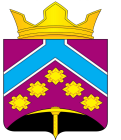 РОССИЙСКАЯ   ФЕДЕРАЦИЯАДМИНИСТРАЦИЯ ПРИРЕЧЕНСКОГО СЕЛЬСОВЕТАУЖУРСКОГО  РАЙОНА    КРАСНОЯРСКОГО КРАЯРАСПОРЯЖЕНИЕ02.03.2020г.                                п. Приреченск                                               № 8О создании нештатных водомерных постов на период пропуска паводковых вод 2020 годВ целях предупреждения возникновения чрезвычайных ситуаций, защиты обеспечения жизнедеятельности населения, сохранности объектов экономики и материально- технических ресурсов в период весеннего половодья 2020 года и исполнения Закона Красноярского края от 10.02.2000 № 9-631 «О защите населения и территории Красноярского края от чрезвычайных ситуаций природного и техногенного характера», в соответствии с уставом Приреченского сельсовета, РАСПОРЯЖАЮСЬ:Специалисту Приреченского сельсовета в срок до 25.03.2020г. создать нештатный водомерный пост наблюдения за паводковой обстановкой на период пропуска паводковых вод в реке «Чулым», с целью ежедневного контроля за уровнем воды.Назначить ответственным за ведение замеров уровня воды начальника муниципального пожарного поста Приреченского сельсовета Александра Владимировича Одинцова.Обязать Одинцова А.В.:- с 25.03.2020 года и до окончания паводкоопасного периода ежедневно снимать показания уровня воды;- вносить полученные данные в журнал «Учета снятия показаний воды»;- при уровнях воды ниже критического, замер уровня производить два раза в сутки в 08:00 и 18:00 часов;- при приближении уровня воды к критическому менее чем на ., замер уровня производить один раз в час.4. Контроль за исполнением настоящего распоряжения оставляю за собой.Глава Приреченского сельсовета                                                         А.В. Костяев  